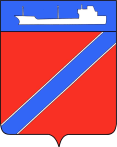 Совет Туапсинского городского поселенияТуапсинского районаР Е Ш Е Н И Еот __________ 2020 года                                                                      № _____г. ТуапсеО согласовании администрации Туапсинского городского поселения Туапсинского района передачи в безвозмездное временное пользование Туапсинской районной организации Краснодарской краевой общественной организации ветеранов (пенсионеров, инвалидов) войны, труда, Вооруженных Сил и правоохранительных органов недвижимого имущества, находящегося в муниципальной собственности Туапсинского городского поселения В соответствии с Федеральными законами от 06 октября 2003 года             № 131-ФЗ «Об общих принципах организации местного самоуправления в Российской Федерации», от 26 июля 2006 года № 135-ФЗ «О защите конкуренции», решением Совета Туапсинского городского поселения Туапсинского района от 03 сентября 2014 года № 28.4 «Об утверждении Положения о порядке управления и распоряжения объектами муниципальной собственности Туапсинского городского поселения Туапсинского района», Уставом Туапсинского городского поселения Туапсинского района, на основании обращения  председателя Туапсинской районной организации ветеранов В.Ф. Никитенкова о передаче недвижимого имущества, находящегося в муниципальной собственности Туапсинского городского поселения Туапсинского района, в безвозмездное временное пользование Туапсинской районной организации Краснодарской краевой общественной организации ветеранов (пенсионеров, инвалидов) войны, труда, Вооруженных Сил и правоохранительных органов, Совет Туапсинского городского поселения Туапсинского района РЕШИЛ:1. Согласовать администрации Туапсинского городского поселения Туапсинского района передачу в безвозмездное временное пользование Туапсинской районной организации Краснодарской краевой общественной организации ветеранов (пенсионеров, инвалидов) войны, труда, Вооруженных Сил и правоохранительных органов сроком на пять лет объекта недвижимого имущества, находящегося в муниципальной собственности Туапсинского городского поселения, в виде комнат №1-6, площадью 74,1 кв.м. от нежилого помещения (комнаты №1-20), литер: А, назначение: нежилое, площадь: общая 224,9 кв.м.,  адрес: Краснодарский край, г. Туапсе, ул. Карла Маркса, д.21, для работы актива Туапсинской районной организации ветеранов.2. Контроль за выполнением настоящего решения возложить на комиссию по вопросам социально-экономического развития, имущественным и финансово-бюджетным отношениям, налогообложению, развитию малого и среднего предпринимательства.3. Настоящее решение вступает в силу со дня его принятия.Председатель СоветаТуапсинского городского поселения	    	                        В.В. СтародубцевГлаваТуапсинского городского поселения			               С.В. БондаренкоЛИСТ СОГЛАСОВАНИЯпроекта решения Совета Туапсинского городского поселенияТуапсинского района от __________ № _____«О согласовании администрации Туапсинского городского поселения Туапсинского района передачи в безвозмездное временное пользование Туапсинской районной организации Краснодарской краевой общественной организации ветеранов (пенсионеров, инвалидов) войны, труда, Вооруженных Сил и правоохранительных органов недвижимого имущества, находящегося в муниципальной собственности Туапсинского городского поселения»Проект внесен главой Туапсинского городского поселения Туапсинского районаСоставитель проекта:Начальник отдела имущественных и земельных отношений  администрации Туапсинского городского поселения Туапсинского районаПроект согласован:Начальник правового отдела администрации Туапсинского городского поселенияТуапсинского районаНачальник отдела по взаимодействиюс представительным органом, организации работы с обращениями граждан Заместитель главы администрации Туапсинского городского поселения Туапсинского районаЕ.Н. Калинина«___»__________2020г. Е.Н. Кубынина«___»__________2020г. Т.Ф. Дроботова«___»__________2020г. Ю.В. Кузьменко «___»__________2020г. 